一、问题描述目前发现研究生教育管理系统基于最新的win10系统（1709）下不兼容，主要表现：页面内容不显示下来菜单不显示点击查询提示：“无法获取相关查询条件，请与管理员联系”Win10系统版本：1、Windows 10 1507初版Windows 10，代号TH1，版本号10240，发布于2015年7月。2、Windows 10 1511第二版Windows 10，代号TH2，版本号10586，发布于2015年11月。3、Windows 10 1607第三版Windows 10，又称Windows 10一周年更新，代号RS1，版本号14393，发布于2016年7月。4、Windows 10 1703第四版Windows 10，又称Windows 10创意者更新，代号RS2，版本号15063，发布于2017年4月。5、Windows 10 1709第五版Windows 10，也是截至发稿时最新的一版Windows 10，又称Windows 10创意者更新秋季版（官方宣布名称之前，曾临时称作“Windows 10秋季创意者更新”），代号RS3，版本号16299，发布于2017年10月。(1)页面显示对比：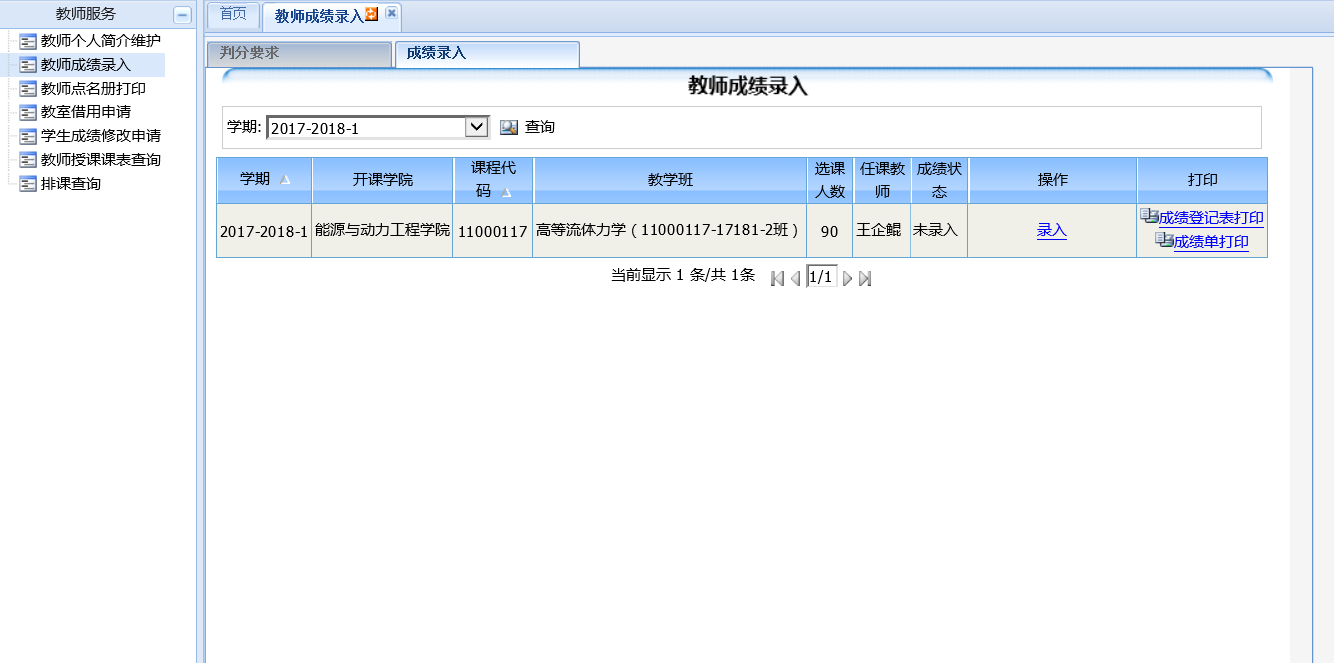 Win10(1703)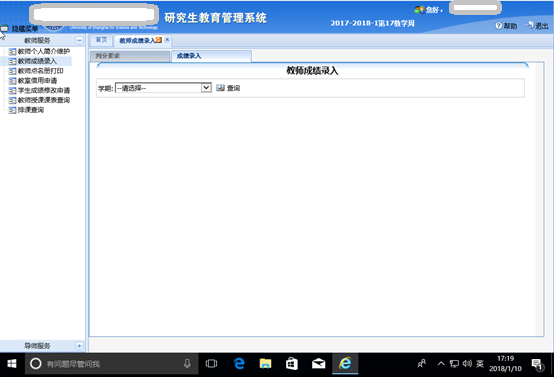 Win10（1709） 页面内容不显示（2）页面下拉菜单对比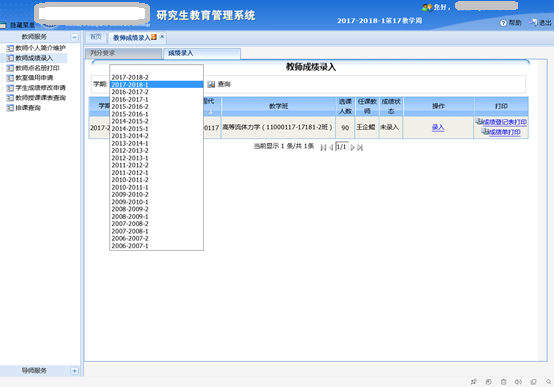 Win10(1703)显示正常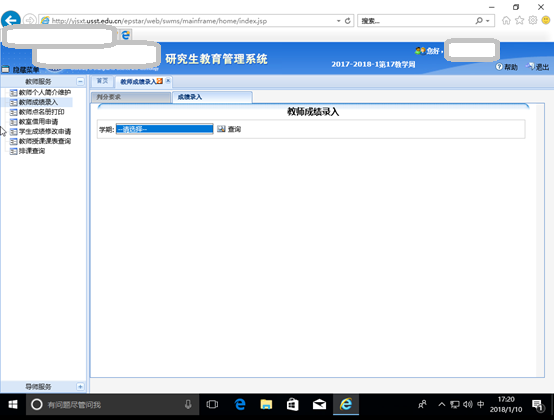 Win10(1709)下拉菜单点击不动（3）条件查询，最新版报错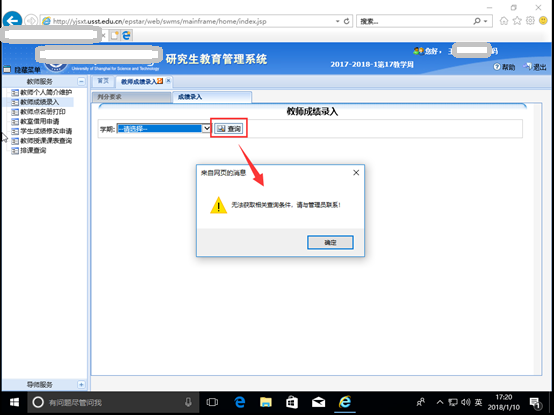 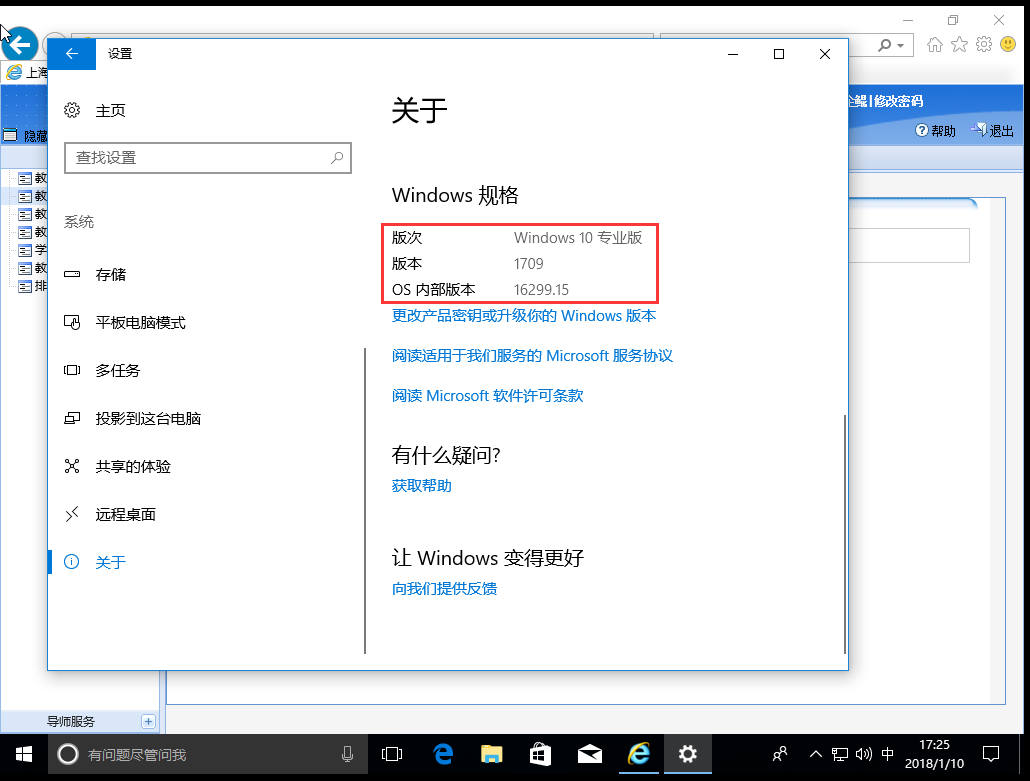 二、解决方法受信任的站点设置：在ie或者360浏览器，点击internet属性（若是IE内核360，先设置为极速模式）弹出如下窗口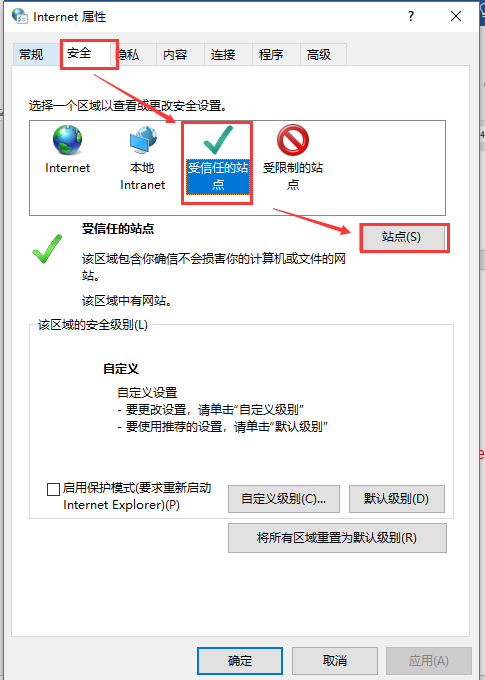 下图中的单选框默认是选择状态，去掉它，然后将研究生系统的网址复制进去，点击添加，然后关闭。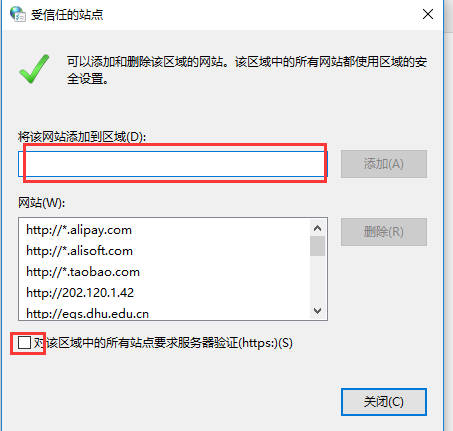 自定义级别设置：然后点击自定义级别按钮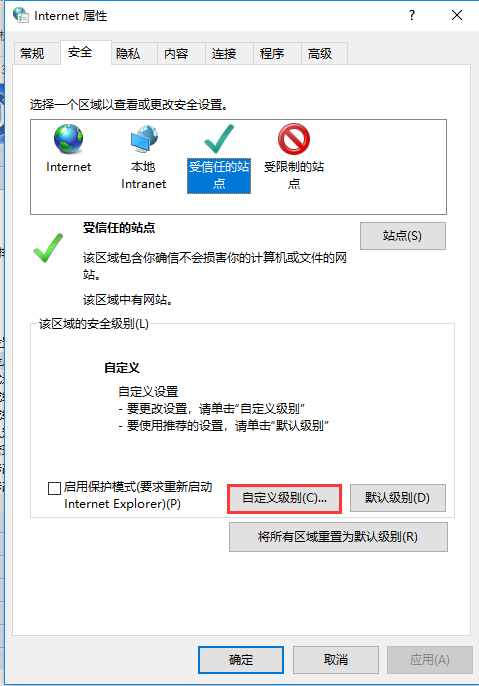 将所有关于activex的选项全部开启，确定，关闭窗口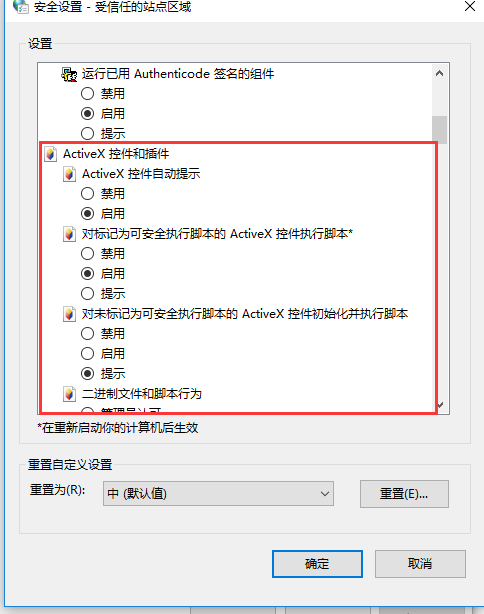 确定后，关闭浏览器，重新打开浏览器即可。浏览器兼容模式设置如果系统不允许修改安全级别的话，可以按照以下方式调整下兼容性模式。
浏览器 设置——开发人员工具——仿真——用户代理字符串（选择IE9）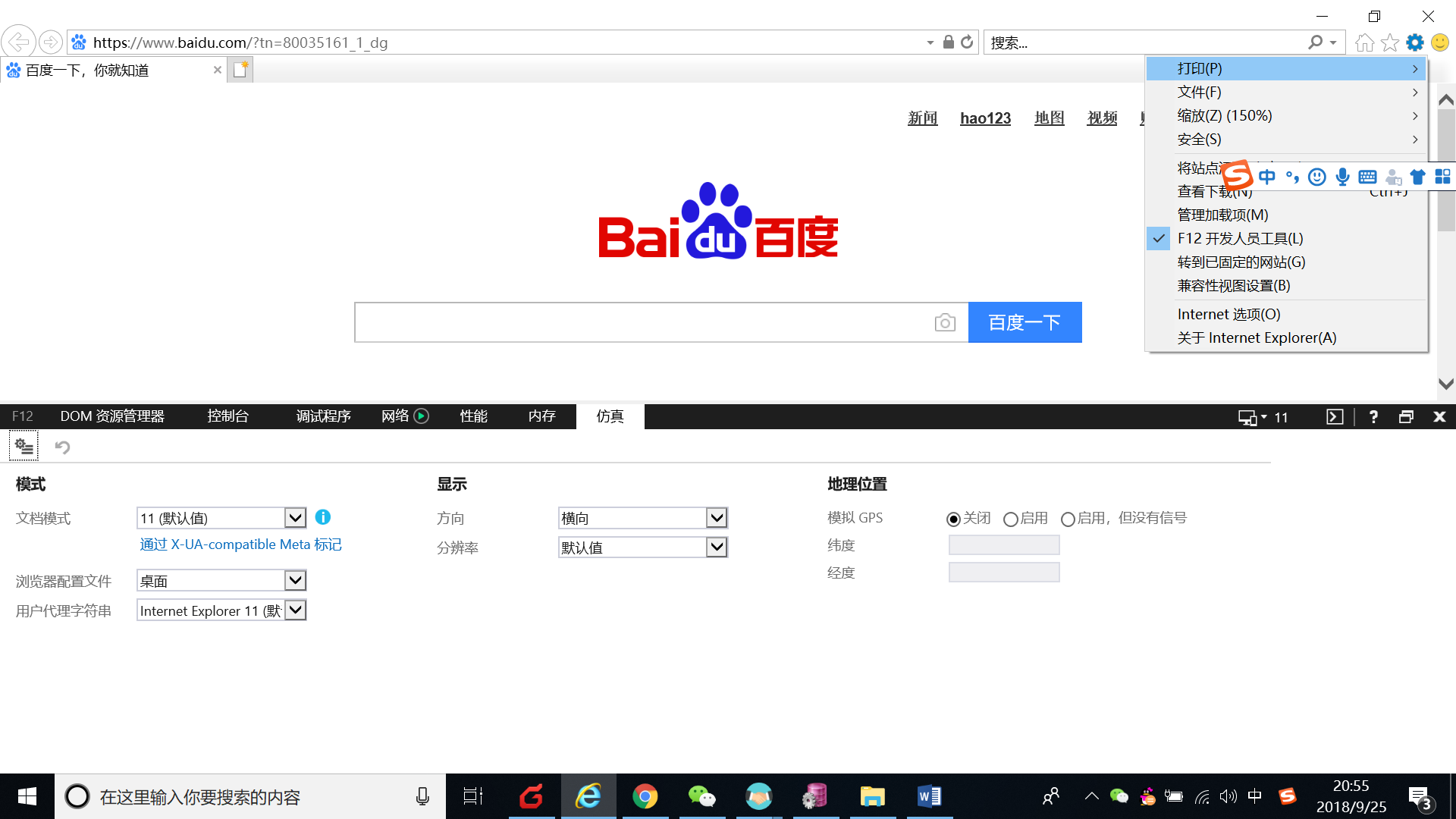 